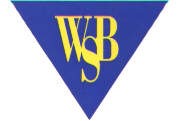 Warwick Bridge Primary SchoolJob DescriptionJob Title: Temporary Class Teacher – KS1Scale: MPS 3+Responsible to: The Headteacher and the Governing Board of the school.As a Main Pay Range Teacher you are required to be competent in all elements of the Teacher Standards, to discharge the Teachers Responsibilities as set out in the Contractual Framework for Teachers of the School Teachers Pay and Conditions Document and to act in accordance with the School’s ethos, policies and practices, under the direction of the Headteacher.Teaching Plan and teach lessons and sequences of lessons to the class(es) you are assigned to teach within the context of the School’s plans, curriculum and schemes of work in order to achieve target levels of  pupil attainment, progress and outcomes.Assess, monitor, record and report on the learning needs, progress and achievements of assigned pupils.Set and mark work to be carried out by the pupil in school and elsewhere.Participate in arrangements for preparing pupils for external examinations. Whole school organisation, strategy and developmentContribute to the development, implementation and evaluation of the School’s policies, practices and procedures in such a way as to support the School’s values and vision. Work with others on curriculum and/or pupil development to secure co-ordinated outcomes.Supervise and so far as practicable teach any pupils where the person timetabled to take the class is not available to do so. (You will only rarely be required to provide such cover in circumstances that are not foreseeable). Health, safety and disciplinePromote the safety and well-being of pupils in accordance with the School’s Child Protection and other relevant policies. Maintain good order and discipline among pupils in accordance with the School behaviour policy. Management of staff and resourcesDirect and supervise support staff assigned to you and, where appropriate, other teachers. Contribute to the recruitment, selection, appointment and professional development of other teachers and support staff. Deploy resources delegated to you in accordance with School policies. Professional developmentParticipate in arrangements for the appraisal and review of your own performance and, where appropriate, that of other teachers and support staff. Participate in arrangements for your own further training and professional development and, where appropriate, that of other teachers and support staff including induction. Communication Communicate with pupils, parents and carers in accordance with the School ethos, policies and practice.Working with colleagues and other relevant professionalsCollaborate and work with colleagues and other relevant professionals within and beyond the School. Participating in administrative and organisational tasks, including the direction or supervision of persons providing support for the teachers in the School, which require the exercise of your professional skills and judgment. Fulfil wider professional responsibilitiesMake a positive contribution to the wider life and ethos of the School.Person Specification – Warwick Bridge Primary SchoolEssentialDesirableQualifications Qualified Teacher StatusExperience Recent successful experience of teaching in KS1Teaching and Class Management SkillsMust have a sound knowledge of the National Curriculum Excellent classroom practitioner and evidence of ability to motivate children to make good progressAble to bring learning aliveHigh expectations for Pupil Attainment and ProgressAble to create a vibrant learning environment which includes valuing pupils work through interactive displaysPassionate about child centred and creative, cross-curricular learningExperience of assessment in KS1Experience of partnership working with professionals from other agenciesProfessional Knowledge and Understanding A commitment to promoting safeguarding and the welfare of children.An understanding to school policies, in particular:Child Protection Policy and ProceduresStaff code of conductImplementation of the Equality policyAwareness of the Health and Safety policy Implementation and participation of the Whole School Behaviour policyAwareness of writing and delivering effective Individual Education Plans/Intervention work for pupils with SEN Professional Skills and Abilities Ability to work within the whole staff teamAble to effectively manage additional adults within the classroom to ensure effective learning takes placeCommitment to ensure high standards of behaviour, courtesy and self-control in pupils in a happy, secure environmentWilling to undertake further professional developmentGood ICT knowledge and skills A willingness to lead a subject across the schoolPersonal SkillsMust be willing and enjoy engaging with parents in order to encourage their involvement in the education of their childrenBe a smiley, positive and enthusiastic role model for pupils across the schoolExcellent organisational skillsGood communicator with a wide range of people both orally and in writingSense of commitment and willingness to be involved in the wider life of the school e.g clubs, PA etcMust be able to manage own work load effectivelySense of humour, endless enthusiasm and energy